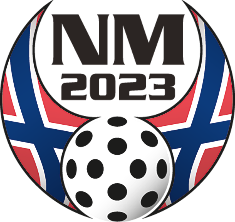 LagslisteKLUBB: Spillere:StøtteapparatSendes inn på mail til nmj172023@tunetibk.no innen onsdag 18. januar 2023NummerSpillernavnPosisjonNavnRolle